LSSU Fisheries and Wildlife Club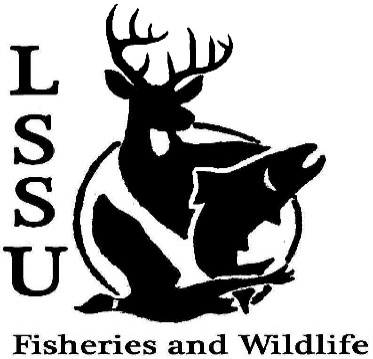 Meeting of November 7th, 2018  1st patty 2nd ethan OfficersPresident: Conner Johnson cjohnson30@lssu.edu  (641)-919-0723         Vice President: Benjamin LarrabeeSecretary: Kaitlyn YantzTreasurer: Britney WeaverCommittee Chairs:Events- Patrick JamesSocial Media- Evan FarrierFundraising- Shaun O’ConnorApparel- Douglas KreutzkampOfficer’s ReportVice President – Benjamin LarrabeeSecretary- Kaitlyn Yantz                      Treasurer – Britney Weaver           Old BusinessWhitefish Dinner Oct 27th Great turn out!Thank you for helping!Atlantic Salmon Netting Oct 31st and Nov. 1st Went very successfully!Kids Kollege Nov. 3rd Fun trying to teach kids about aquatic insects and animal tracks and dissecting catsNew ApparelHoodies¼ ZipsT-ShirtsNew Business Midwest Fish and Wildlife ConferenceJanuary 27-30th Cleveland, OhioElectroshocking and Fish ID Workshop Nov. 9 Great experience Contact Riley Waterman Egg Take at ARL Nov. 8th at 8am CFRE Needs a LogoWinning design gets CFRE apparelSenior Research help? Hadley could use lab helpHave an idea for a speaker or a Meet and Greet at Laker Hall? Talk to Events committee or any of the officers! Check your email for notifications!RemindersPlease take photos and videos at FWC events!Pay your dues!Like the Facebook page!Follow us on Instagram @lssufwc Visit our Website!  http://www.lssufwc.weebly.com/               Next Meeting: November 14, 2018  End 8:09 1st Ethan 2nd Patty